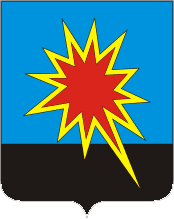 КЕМЕРОВСКАЯ ОБЛАСТЬ КАЛТАНСКИЙ ГОРОДСКОЙ ОКРУГ АДМИНИСТРАЦИЯ КАЛТАНСКОГО ГОРОДСКОГО ОКРУГАПОСТАНОВЛЕНИЕот 27.06.2019 г.     № 167-пО наделении полномочиями по вопросам организации использования, охраны, защиты и воспроизводства городских лесов, расположенных на территории Калтанского городского округаВо исполнение Федеральных законов от 06.10.2003 № 131-ФЗ «Об общих принципах организации местного самоуправления в Российской Федерации», руководствуясь Лесным и Земельным кодексами Российской Федерации, в целях исполнения вопросов местного значения по организации использования, охраны, защиты и воспроизводства городских лесов и полномочий, возложенных на органы местного самоуправления, учитывая, что муниципальные казенные учреждения создаются для реализации полномочий и функций органов самоуправления в силу действующего законодательства:1. Наделить муниципальное казенное учреждение «Управление по жизнеобеспечению Калтанского городского округа»  (Комяков О.С.) полномочиями по организации использования, охраны, защиты и воспроизводства городских лесов, расположенных на территории Калтанского городского округа.2. Муниципальному казенному учреждению «Управление по жизнеобеспечению Калтанского городского округа» (Комяков О.С.) организовать работу по вопросам использования, охраны, защиты и воспроизводства городских лесов, расположенных на территории Калтанского городского округа в соответствии с действующим законодательством, обеспечить внесение соответствующих изменений в устав учреждения.         3. Отделу организационной и кадровой работы (Верещагина Т.А.) разместить настоящее постановление на официальном сайте администрации Калтанского городского округа.        4. МАУ «Пресс-Центр г. Калтан» (Беспальчук В.Н.) опубликовать настоящее постановление в средствах массовой информации.        5. Постановление вступает в силу после его официального опубликования.        6. Контроль исполнения данного постановления возложить на первого заместителя главы Калтанского городского округа по ЖКХ -  Шайхелисламову Л.А.Глава Калтанского городского округа                                                               И.Ф. Голдинов